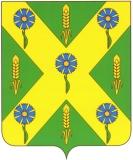    РОССИЙСКАЯ   ФЕДЕРАЦИЯ                                                            ОРЛОВСКАЯ   ОБЛАСТЬ                                 Новосильский районный Совет                              народных депутатов303500Орловская обл.г. Новосиль ул.К.Маркса 16                                                                                т.2-19-59                                                 Р Е Ш Е Н И Е              6 марта   2017 года                                              №  45 -  РСО решении «О внесении изменений и дополнений в решение Новосильского районного Совета народных депутатовот 27.12.2016г. № 755 «О районном бюджете на 2017 год  и плановый период  2018-2019 годов»»     На основании Положения о бюджетном процессе в Новосильском районе, Новосильский районный Совет народных депутатов  РЕШИЛ:      1. Принять  решение  «О внесении изменений и дополнений в решение Новосильского районного Совета народных депутатов от 27.12.2016г. № 755 «О районном бюджете  на 2017 год  и плановый период  2018-2019 годов».     2. Направить принятое решение главе Новосильского района для подписания и опубликования.     3. Контроль за исполнением принятого решения возложить на комиссию по бюджету, налогам и экономической реформе.  Председатель Новосильскогорайонного Совета народных депутатов                                 К. В. Лазарев                                                         РОССИЙСКАЯ   ФЕДЕРАЦИЯ                                                                                       ОРЛОВСКАЯ   ОБЛАСТЬ                                    Новосильский районный Совет                              народных депутатов303500Орловская обл.г. Новосиль ул.К.Маркса 16                                                                               т.2-19-59                                             Р Е Ш Е Н И Е  №  761 О внесении изменений и дополнений в решение Новосильского районного Совета народных депутатовот 27.12.2016г. № 755 «О районном бюджете на 2017 год  и плановый период  2018-2019 годов»  Принято районным Советом народных депутатов                                      6 марта 2017  годаНа основании Положения о бюджетном процессе в Новосильском районе,  Новосильский районный Совет народных депутатов РЕШИЛ:1. Внести в решение Новосильского районного Совета народных депутатов от 27.12.2016г. № 755 «О районном бюджете на 2017 год и плановый период 2018-2019 годов» следующие изменения и дополнения:- в пункте 1.1 статьи 1 слова «прогнозируемый общий объем доходов районного бюджета в сумме 114177,083 тыс. рублей» заменить словами «прогнозируемый общий объем доходов районного бюджета в сумме 116513,559 тыс. рублей»; - в  пункте 1.2 статьи 1 слова «общий объем расходов районного бюджета в сумме 119432,725тыс. рублей» заменить словами «прогнозируемый общий объем расходов районного бюджета в сумме 129842,9706 тыс. рублей»; - в пункте 1.4 статьи 1 слова «дефицит районного бюджета в сумме 5255,666 тыс. рублей» заменить словами «дефицит районного бюджета в сумме 13329,4116 тыс. рублей»Приложения № 2, 13, 18, 20 к решению изложить в новой редакции (прилагаются). Председатель Новосильского                                Глава Новосильского района районного Совета народных депутатов                          _________________К. В. Лазарев                      ___________А.И.Шалимов                                                                                                                   «___»___________2017 года                                  «___»___________2017 года